Unser Haus liegt in der Gemeinde Boswil, mitten im Freiamt, an schöner Aussichtslage.  Hohe Lebensqualität auch im Alter zu garantieren, ist unser Ziel. Das Pflegeteam betreut und pflegt unsere 51 Bewohnerinnen und Bewohner ressourcenorientiert und unter grösstmöglicher Berücksichtigung der Individualität und persönlichen Freiheit.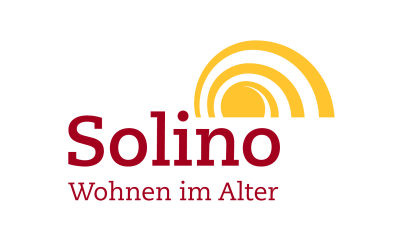 Zur Ergänzung unseres Pflegeteams suchen wir per sofort oder nach VereinbarungFachfrau/Fachmann Gesundheit (80 – 100 %)Wir erwarten:Berufserfahrung in der Langzeitpflege  hohe Sozial- und Fachkompetenzwertschätzender Umgang mit betagten MenschenInteresse an guter Zusammenarbeit in einem angenehmen ArbeitsklimaWir bieten:motiviertes und aufgestelltes Teamzeitgemässe EntlöhnungWeiterbildungsmöglichkeitenInteressiert? Unsere Pflegedienstleiterin, Beatrice Müller gibt Ihnen gerne weitere Auskünfte. Ihre schriftliche Bewerbung richten Sie bitte an die Solino-Leitung. Solino – Wohnen im Alter, 5623 Boswil, Telefon 056 677 85 00